
Fiche de mutation - Mouvement intra académiqueNOM …………………………………………… 	PRENOM…………………………………………………………..………Adresse personnelle : ………………………………………………………………………………………………………….……………………………………………………………………………………………………………………………….………Tel fixe ou portable : …………………………………E-Mail personnel : …..…………………………………….…..……Affection actuelle : ………….………………………………………………………………………………………….……….Tel professionnel :…………………………………… E-mail professionnel  ……………………………………..………Corps :……………………………….… Grade :………………………………… Ancienneté générale de service : …………………………………..…………IMPORTANT : toutes les demandes de mutation sont dématérialisées sauf si vous mutez pour une situation médicale, vous devez constituer un dossier dont les pièces à joindre figurent en annexe 10, compléter et signer l’annexe et adresser l’ensemble des pièces sous pli confidentiel portant la mention « à l’attention des médecins de prévention »  par courrier, avant le 19 avril 2022 dernier délai, à :Médecin de prévention
SAMIS75, rue SAINT-ROCH
CS 87703
31077 Cedex4(ou par courriel à medecin-de-prevention@ac-toulouse.fr)MOTIF DE LA DEMANDE DE MUTATION :1/ CONVENANCE PERSONNELLE : 
2/ PRIORITES LEGALES (plusieurs priorités possibles) :CRITERES SUBSIDIAIRES (en cas de départage) :Si vous avez des informations complémentaires à nous transmettre, indiquez-les ici :

Académie de Toulouse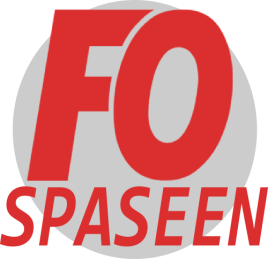 93, boulevard de suisse – 31200 Toulouse
Tél. portable : 06 52 85 40 59Suivi mutation : Anne Dargenton06 50 29 19 12anne.dargenton@ac-toulouse.fr

Site : https://www.spaseenfo31.com/ 
e-mail : spaseen31@gmail.comSyndicat des Personnels Administratifs des Services Extérieurs de l'Education NationaleSyndicat des Personnels Administratifs des Services Extérieurs de l'Education NationaleVœux : (6 au maximum)1 …………………………………………………………………………………………………………………………2 …………………………………………………………………………………………………………………………3 …………………………………………………………………………………………………………………………4 …………………………………………………………………………………………………………………………5 …………………………………………………………………………………………………………………………6 …………………………………………………………………………………………………………………………
Académie de Toulouse93, boulevard de suisse – 31200 Toulouse
Tél. portable : 06 52 85 40 59Suivi mutation : Anne Dargenton06 50 29 19 12
anne.dargenton@ac-toulouse.fr

Site : https://www.spaseenfo31.com/ 
e-mail : spaseen31@gmail.comSyndicat des Personnels Administratifs des Services Extérieurs de l'Education NationaleSyndicat des Personnels Administratifs des Services Extérieurs de l'Education NationaleouinoncritèreouinonPrécisionsRapprochement de conjointHandicap RQTHQuartier urbain difficile (cinq ans effectués)Poste suppriméEn cas de demande pour rapprochement de conjoint (mariage, PACS)En cas de demande pour rapprochement de conjoint (mariage, PACS)En cas de demande pour rapprochement de conjoint (mariage, PACS)En cas de demande pour rapprochement de conjoint (mariage, PACS)1) Durée de séparation2) Nombre d’enfants mineurs3) Détachement, congé parental, disponibilité :3) Détachement, congé parental, disponibilité :3) Détachement, congé parental, disponibilité :3) Détachement, congé parental, disponibilité :Durée du détachementDurée du congé parentalDurée de la disponibilitéAutres critèresouinonPrécisions4) Parents divorcés ou en instance : (choisir parmi les 3 propositions)4) Parents divorcés ou en instance : (choisir parmi les 3 propositions)4) Parents divorcés ou en instance : (choisir parmi les 3 propositions)4) Parents divorcés ou en instance : (choisir parmi les 3 propositions)Garde alternéeGarde partagéeDroit de visite5) Ancienneté dans le poste(années et mois)6) Ancienneté de corps(années et mois)7) Grade et échelon